Lobos, 11 de febrero de 2022.-Sra. Secretaria de Asuntos DocentesDistrito Lobos        	La Dirección del Instituto Superior de Formación Docente y Técnica Nº 43 de Lobos, en el marco de la Resolución Nº 5886/03 y su modificatoria del ANEXO I, Resolución N° 1161/20, solicita a Ud. realice la difusión y convocatoria de aspirantes a la cobertura de las horas y/o módulos que se detallan a continuación:-CARRERA: Profesorado de Geografía-Resol. Nº  13259/99 - 3581/00-Perfil Docente: Profesor de Geografía-AÑO/CURSO: 4°-PERSPECTIVA/ESPACIO: Práctica Docente IV (Especialista)-CARGA HORARIA: 4 Módulos semanales. SITUACIÓN DE REVISTA: Provisional-MOTIVO: Apertura de Curso-LAPSO: ciclo lectivo 2022-TURNO: VESPERTINO-HORARIO:jueves de 16:00 a 18:00 hs + 2 módulos en terreno CRONOGRAMA PREVISTO:-DIFUSIÓN E INSCRIPCIÓN (ambas en simultáneo): desde el 14/02/2022  al 19/02/2022INSCRIPCION: LINK FORMULARIO: https://forms.gle/QQv4qxGRFwCe8dxh7PRESENTACIÓN DE LA PROPUESTA: siguiendo la guía en el sitio www.isfdyt43-bue.infd.edu.ar  organización y gestión institucional/concursos/guía para la elaboración de propuestas pedagógicas.La presentación de propuesta debe ser enviada EN FORMATO PDF adjunto al formulario de inscripción, presentar dos archivos, uno identificado y otro sin identificación personal ( apellido y nombre). Pueden consultar los contenidos en esta planilla de difusión, en la página WEB o solicitarlos al correo isfdyt43lobos@abc.gob.arANEXO III Y DOCUMENTACIÓN RESPALDATORIA: adjuntar EN FORMATO PDF AL FORMULARIO DE INSCRIPCIÓN, siguiendo las indicaciones publicadas en el sitio www.isfdyt43-bue.infd.edu.ar – organización y gestión institucional/concursos/guía práctica para la presentación de títulos y antecedentesCOMISIÓN EVALUADORA: Estará integrada por una Autoridad de instituto, un Representante del CAI,,dos Especialistas del área y un Alumno avanzado. NOTIFICACION - PROCEDIMIENTO - REQUISITOS: Siguiendo las indicaciones mencionadas en el punto “Difusión e inscripción”-FECHA DE NOTIFICACIÓN DE PUNTAJES DE PROPUESTAS, ANTECEDENTES Y MIEMBROS DE LA COMISIÓN EVALUADORA:   A confirmar. Se notificará vía correo electrónico. -RECUSACIÓN /EXCUSACIÓN: Fecha a confirmar. Una vez recibida la notificación de puntaje contarán con 3 días corridos para la recusación/excusación, vía correo electrónico a isfdyt43lobos@abc.gob.ar-FECHA DE ENTREVISTA:   fecha a confirmar. Se notificará vía correo electrónico, WhatsApp, teléfono.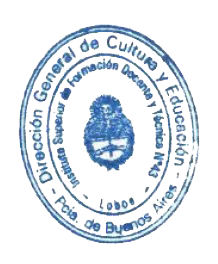 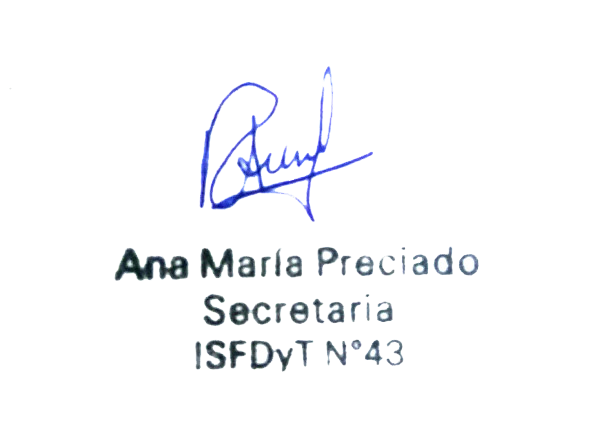 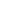 ESPACIO DE LA PRÁCTICA DOCENTE IVLas semanas correspondientes a este espacio estarán divididas en tres grandes grupos:- Veinticuatro (24) semanas de tres (3) horas reloj semanales de Pre-Residencia en Polimodalen las que se realizarán tareas de observación e intervención docente en el grupo asignado alternándolas con laelaboración del Proyecto de Aula para la Residencia.- Seis (6) semanas de entre dos (2) y tres (3) horas reloj semanales destinadas a la Residencia en Polimodal. (1)- Dos (2) semanas de tres (3) horas reloj semanales para el análisis y reflexión sobre la práctica, la autoevaluación, coevaluación y evaluación por parte del Equipo Docente.